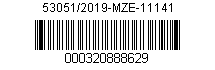 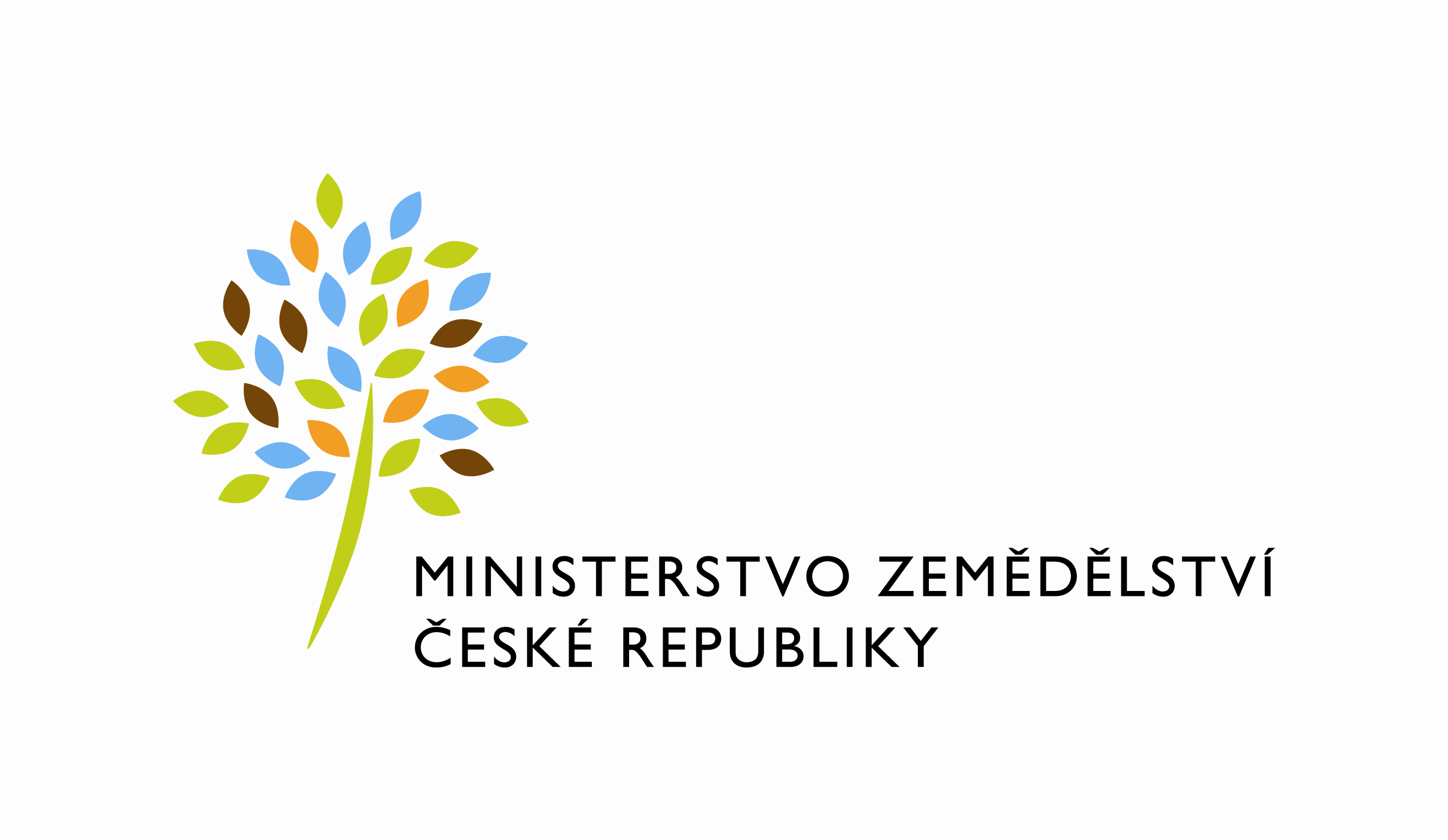 Dohoda o ukončení nájmu nebytových prostorke Smlouvě o nájmu prostoru sloužícího podnikání č. 718-2018-11141 ze dne17.12. 2018uzavřené podle zákona č. 89/2012 Sb., občanský zákoník (dále jen „občanský zákoník“), a v souladu s ustanovením § 27 zákona č. 219/2000 Sb., o majetku České republiky a jejím vystupování v právních vztazích, ve znění pozdějších předpisů (dále jen „zákon č. 219/2000Sb.“)mezi stranami:Česká republika - Ministerstvo zemědělství  se sídlem Těšnov 65/17, Nové Město, 110 00 Praha 1, za kterou právně jedná Mgr. Pavel Brokeš, ředitel odboru vnitřní správy, na základě organizačního řádu Ministerstva zemědělství v platném zněníIČ: 00020478DIČ: CZ00020478 (v postavení výkonu samostatné ekonomické činnosti, osoba povinná k dani, s odkazem na § 5 odst. 1 a 2 a plátce dle § 6 zákona č. 235/2004 Sb.,  o dani z přidané hodnoty, ve znění pozdějších předpisů)bankovní spojení: ČNB Praha 1číslo účtu: 19-1226001/0710 - nájem1226001/0710 – službyKontaktní osoba:  Bc. Jitka Šafandová,  referent OSBse sídlem: Nádražní 1988, 397 01 Písektel: 725 833 521e-mail : jitka.safandova@mze.czFakturační adresa: sídlo zaměstnance OSB(dále jen „pronajímatel“ na straně jedné) aÚzemní sdružení Českého zahrádkářského svazu Strakonicese sídlem: Palackého nám. 1090, 386 01 StrakoniceZapsaná ve spolkovém rejstříku vedeného Městským soudem v Praze, oddíl L, vložka 43698Zastoupená: předsedou ÚR ČZS xxxxxxxxxxxx a tajemníkem ÚR ČZS xxxxxxxxxxxxxxIČ 00433373DIČ: CZ00433373 - není plátcem DPHBankovní spojení: ČSOB, a.s.Číslo účtu: 194936738/0300(dále jen „nájemce“ na straně druhé)(a oba společně „smluvní strany“)Článek I.Smlouvou o nájmu  prostoru sloužícího podnikání č. 718-2018-11141 ze dne 17.12. 2018 (dále jen Smlouva) pronajímatel přenechal nájemci k dočasnému užívání  prostor  v budově č.p 1090 v k. ú. Strakonice, zapsaným na LV č. 1305, vedeným u Katastrálního úřadu pro  Jihočeský kraj,  Katastrální pracoviště Strakonice o celkové výměře 11,59 m2.  Podle Smlouvy Článku VIII.  – Skončení nájmu  odst. 1 písm. b)  se smluvní strany dohodly, že na základě žádosti o ukončení nájmu podané ze strany nájemce dochází k ukončení Smlouvy dohodou a to ke dni 31.10.2019.Nájemní vztah bude tedy dokončen dohodou ke dni 31.10.2019.                                                         Článek II.Nájemce předá výše uvedené nebytové prostory nejpozději ke dni skončení nájmu předávacím protokolem vyklizené ve stavu odpovídajícímu běžnému opotřebení.Náklady za služby související s nájmem nebytových prostor nevyúčtované ke dni ukončení nájemního vztahu za období do 31.10.2019 budou vyfakturovány dodatečně.Článek III.Tato dohoda nabývá platnosti a účinnosti dnem podpisu oběma smluvními stranami.Dohoda  je vyhotovena ve čtyřech stejnopisech, z nichž pronajímatel obdrží dva stejnopisy a nájemce dva stejnopisy.Smluvní strany prohlašují, že se s touto smlouvou seznámily a na důkaz své svobodné a určité vůle ji níže uvedeného dne, měsíce a roku podepisují.V Praze dne:  18.10.2019                                      Ve Strakonicích dne:	15.10. 2019	………………………………………..                   ……………………………………..ČR - Ministerstvo zemědělství       	                                 Územní sdružení       	    Mgr. Pavel Brokeš 				Českého zahrádkářského svazu	      ředitel odboru vnitřní správy                                                 Strakonice             (pronajímatel)                                                                  (nájemce)